中国土木工程学会隧道及地下工程分会文件学隧秘字[2022]4号                       签发人：唐忠附件2:1.酒店位置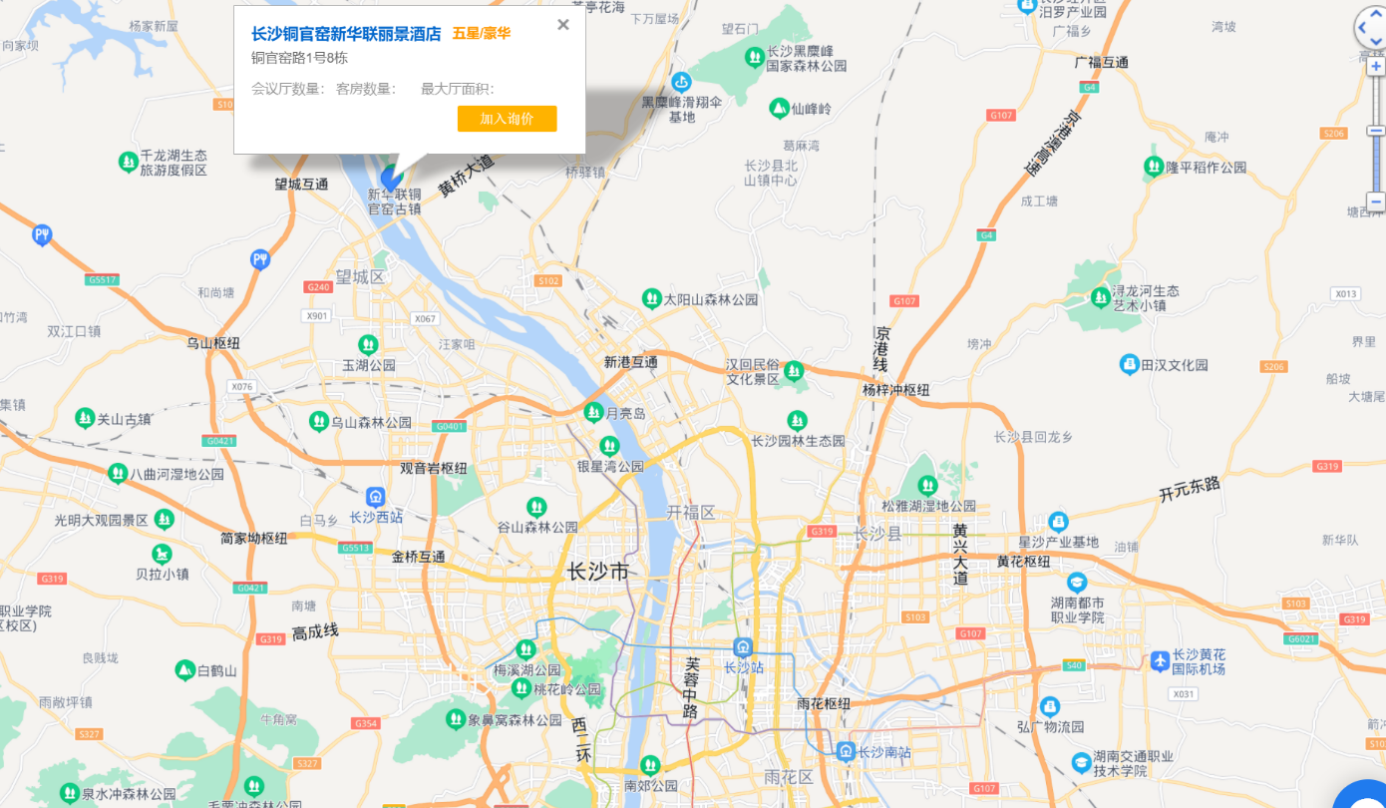 酒店距黄花机场约56km，距长沙高铁南站约50km。2.宾馆距离会场会场设于酒店内